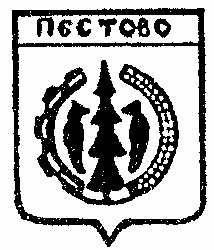                                      Российская Федерация                                                             Новгородская область                                        Пестовский  районАДМИНИСТРАЦИЯ УСТЮЦКОГО СЕЛЬСКОГО ПОСЕЛЕНИЯ   ПОСТАНОВЛЕНИЕот  08.07.2020  № 55д. УстюцкоеО внесении изменений в Административный регламентВ целях организации и утверждения единого порядка проведения проверок деятельности юридических лиц и индивидуальных предпринимателей в сфере благоустройства на территории муниципального образования Устюцкого сельского поселения, руководствуясь Федеральным законом от 26 декабря 2008 № 294-ФЗ «О защите прав юридических лиц и индивидуальных предпринимателей при осуществлении государственного контроля (надзора) и муниципального контроля», на основании протеста прокурора Пестовского района от 26.06.2020 №7-5-2020 ПОСТАНОВЛЯЮ:         1. Внести изменения в  Административный регламент исполнения муниципальной функции по проведению проверок юридических лиц и индивидуальных предпринимателей при осуществлении муниципального контроля в сфере благоустройства на территории Устюцкого сельского поселения, утвержденный  постановлением Администрации Устюцкого сельского поселения от 02.04.2013 №32, дополнив пунктом  1.11 следующего содержания:	«1.11. Плановые проверки в отношении юридических лиц, индивидуальных предпринимателей, отнесенных в соответствии со статьей 4 Федерального закона от 24 июля 2007 года № 209-ФЗ «О развитии малого и среднего предпринимательства в Российской Федерации» к субъектам малого предпринимательства, сведения о которых включены в единый реестр субъектов малого и среднего предпринимательства, не проводятся с 1 января 2019 года по 31 декабря 2020 года, за исключением проверок, перечень которых указан в части 1 статьи 26.2 Федерального закона от 26 декабря 2008 года № 294-ФЗ «О защите прав юридических лиц и индивидуальных предпринимателей при осуществлении государственного контроля (надзора) и муниципального контроля».».2. Опубликовать постановление в муниципальной газете «Информационный вестник Устюцкого сельского поселения».Глава сельского поселения                                 Д.А.Кудряшова